Ornum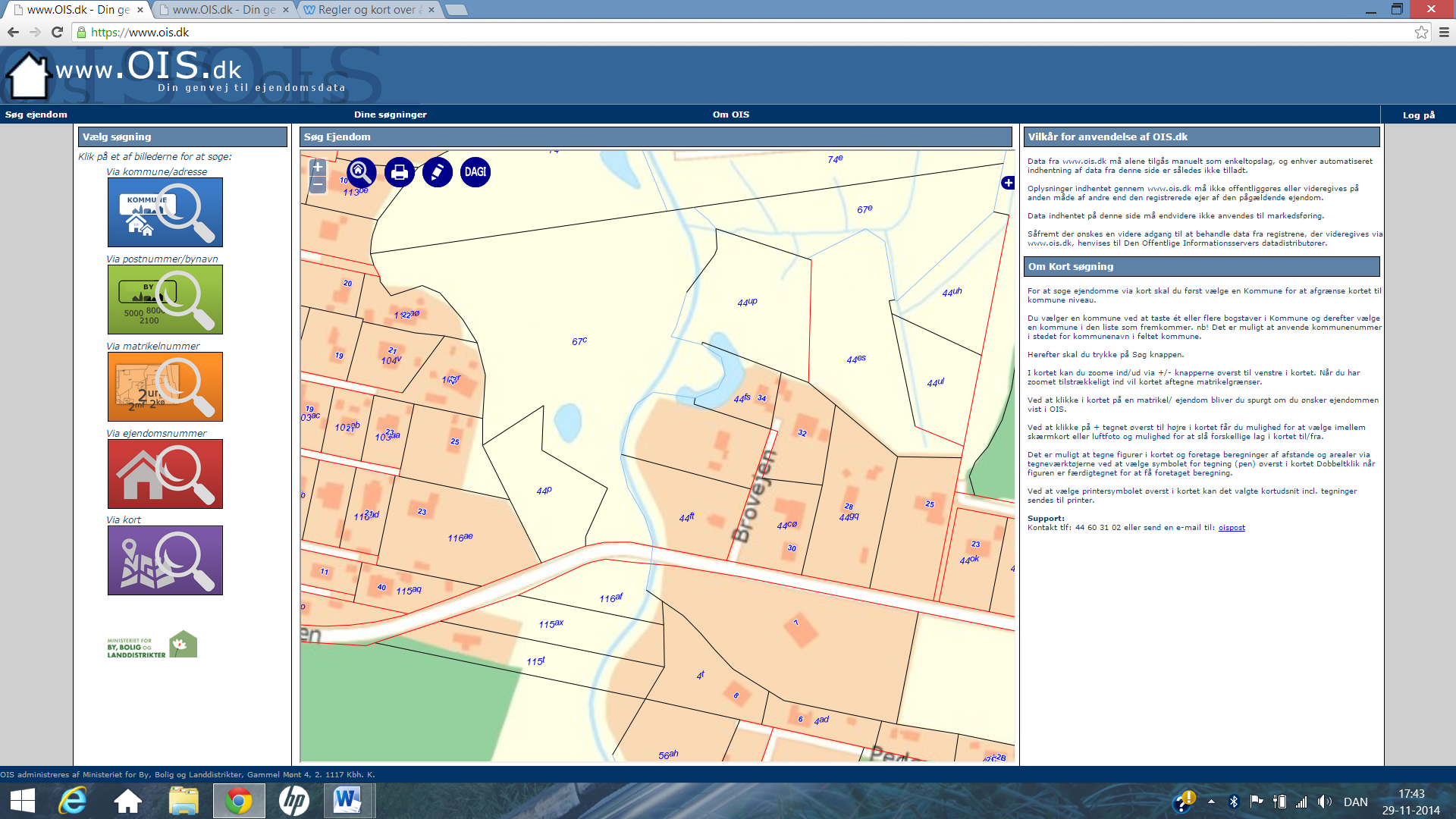 Matrikel nr		Sted			Ejer							Aftale		Besøg															2015	2016	2017	2018	2019109D			Ornum			Mette Fjellerup, Hans Christiansvej 23			Ja?108K			Ornum			Kalundborg kommune					Ja?115t			Ornum			Steen Christian Lundqvist, Brovejen 11			Ja?115ax			Ornum			Jens Kærsgård Henriksen, Brovejn 40			Nej???116af			Ornum			Jens Peter Finn Samuelsen, Lauritz Hansensvej 		Ja67c			Ornum			Charlotte Sondh og Anders Clausen, Filipsdalsvej14	Ja						(Charlotte er teamleder i miljø og teknik for b. a. vandløb)44ft			Ornum			Ivan og Lise Koch Hansen  				?????44fs			Ornum 			Michael Voss Jensen					?????